4 отряд «Космос» посетили детскую библиотеку им. Луначарского. Ребята познакомились с особенностями городской библиотеки, побывали в читальном зале. Имели возможность познакомиться  с новыми изданиями. Время прошло незаметно и с пользой!Воспитатель: Жуманова А.К.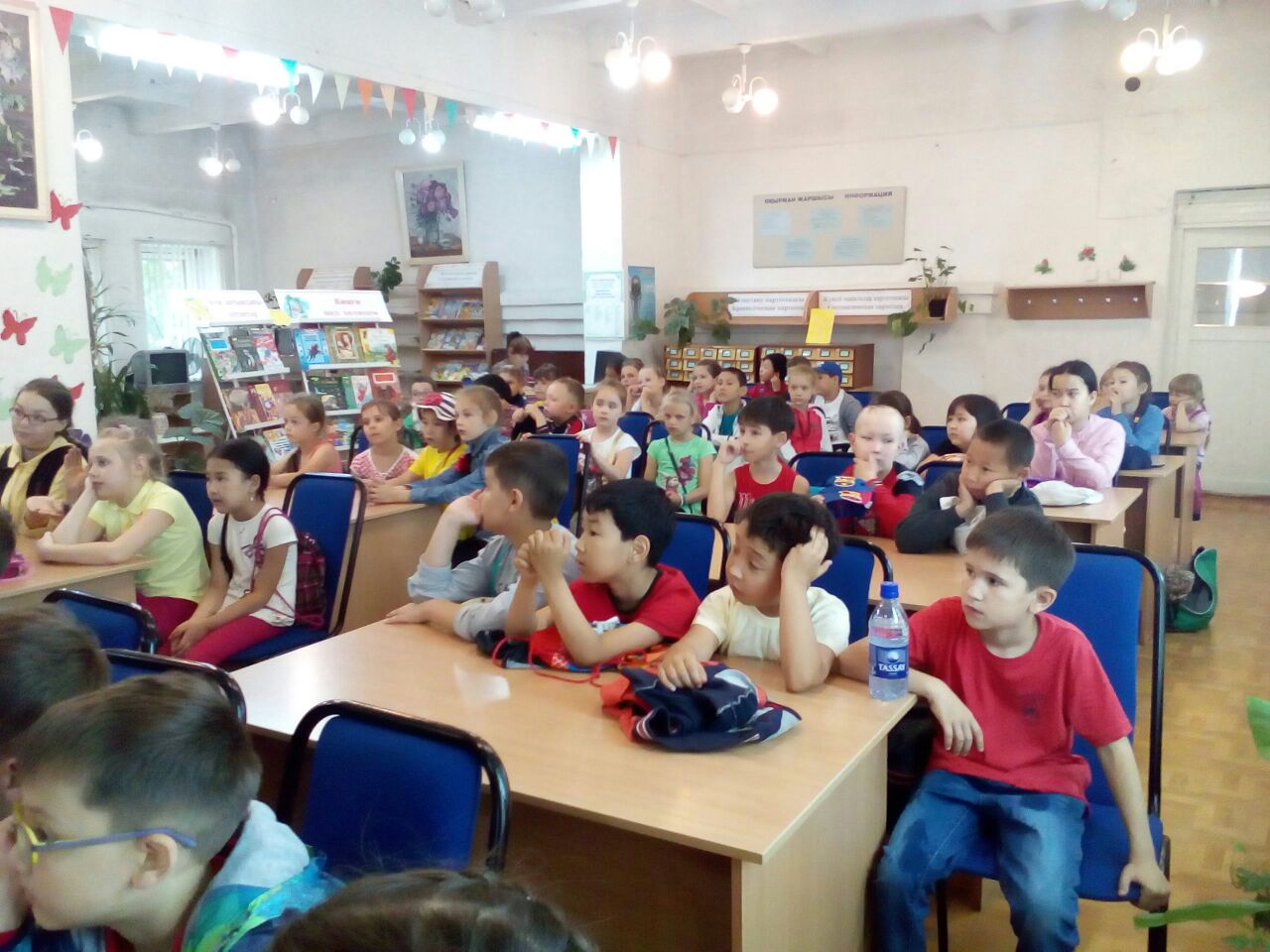 